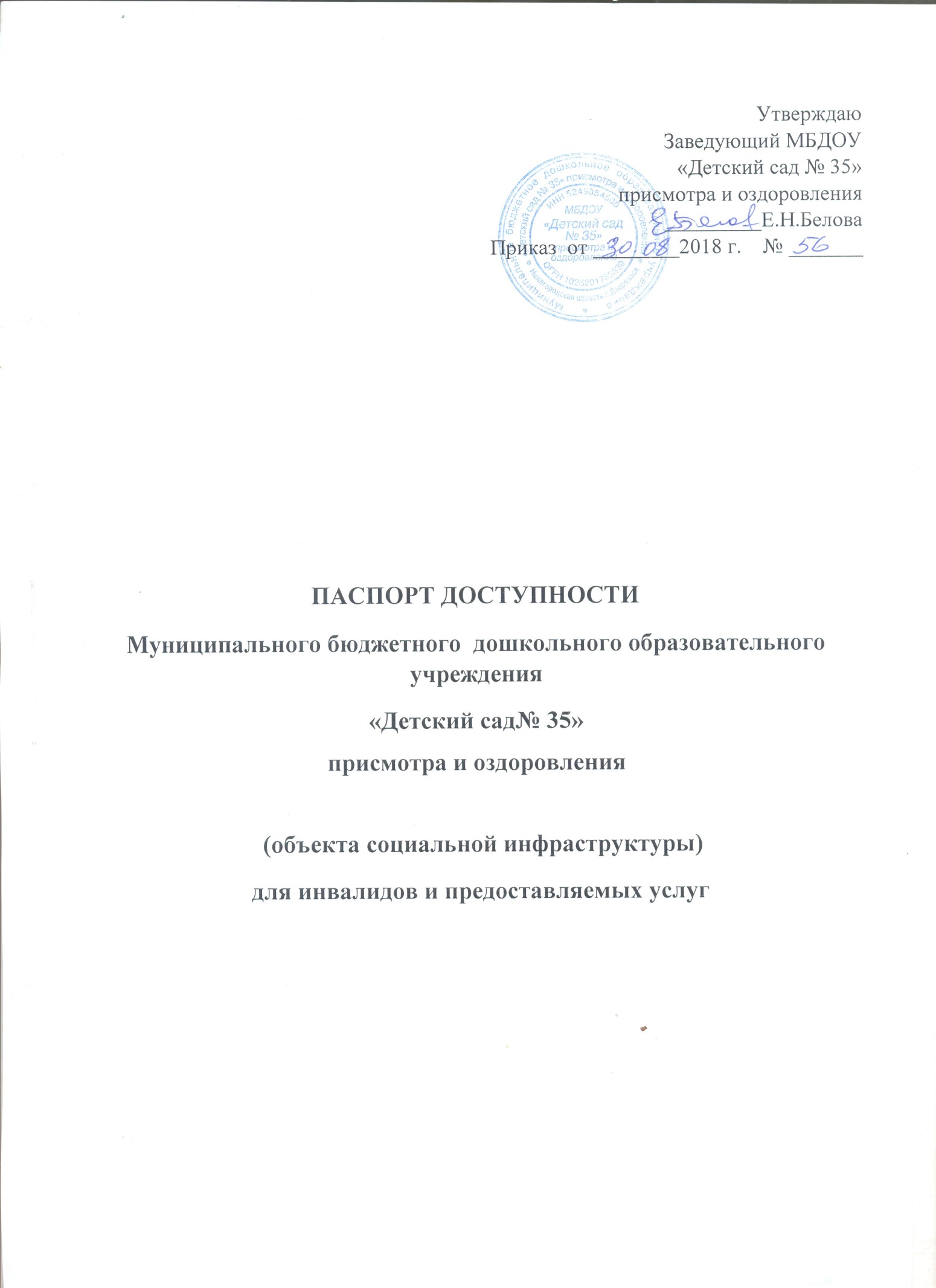  УтверждаюЗаведующий МБДОУ «Детский сад № 35»присмотра и оздоровления_________Е.Н.БеловаПриказ  от ________2018 г.    № _______ПАСПОРТ ДОСТУПНОСТИ Муниципального бюджетного  дошкольного образовательного учреждения  «Детский сад№ 35» присмотра и оздоровления  (объекта социальной инфраструктуры) для инвалидов и предоставляемых услуг 1Общие сведения об объекте Наименование (вид) объекта здание Муниципального бюджетного  дошкольного образовательного учреждения « Детский сад № 35»Адрес объекта :  606044, Нижегородская область , г Дзержинск ,пос. Желнино, ул. Кооперативная , д.40Сведения о размещении объекта: отдельно стоящее здание   2 этажа,   522,21кв.м  наличие прилегающего земельного участка (да , 4084кв м )   Год постройки здания 1892,                 Последний капитальный ремонт   1991г   .      1.5.  	Дата предстоящих плановых ремонтных работ: капитального  нет      1.6. Название организации (учреждения Муниципальное бюджетное дошкольное образовательное учреждение «Детский сад№ 35»   (МБДОУ «Детский сад №35»)  1.7. Юридический адрес организации – 606044 Нижегородская обл , гДзержинск , п. Желнино. ул. Кооперативная , дом 401.8. Основание для пользования объектом (оперативное управление, аренда, собственность)         оперативное управление. 1.9. Форма собственности- муниципальная ,      1.10. Территориальная 	принадлежность 	(федеральная, 	региональная, 	муниципальная)     муниципальная 1.11. Вышестоящая организация    Департамент образования Администрации г Дзержинска Нижегородской области1.12. Адрес вышестоящей организации, другие координаты  Нижегородская обл , г Дзержинск , пл Дзержинского , д 12. Характеристика деятельности организации на объекте (по обслуживанию населения) 2.1. 	Сфера деятельности (здравоохранение, образование, социальная защита, физическая культура и спорт, культура, связь и информация, транспорт, жилой фонд, потребительский рынок и сфера услуг, другое) образование 2.2. 	Виды оказываемых услуг   предоставление дошкольных образовательных услуг- присмотр и уход   2.3. 	Форма  оказания  услуг: (на объекте, с длительным пребыванием, в т.ч. проживанием, на дому, дистанционно)  с длительным пребыванием                                     2.4. 	Категории обслуживаемого населения по возрасту: (дети, взрослые трудоспособного возраста, пожилые; все возрастные категории)  дети  2.5. Категории обслуживаемых инвалидов: ____________________________________ 2.6. 	Плановая мощность: посещаемость (количество обслуживаемых в день), вместимость, пропускная способность 30 детей. 2.7. 	Участие в исполнении ИПР инвалида, ребенка-инвалида (да, нет)  нет 3. Состояние доступности объекта 3.1. Путь следования к объекту пассажирским транспортом (описать маршрут движения с использованием пассажирского транспорта  наличие адаптированного пассажирского транспорта к объекту  не предусмотрено  3.2. 	Путь к объекту от ближайшей остановки пассажирского транспорта: 3.2.1  расстояние до объекта от остановки транспорта 150 м. 3.2.2  время движения (пешком) 3 минуты 3.2.3 наличие выделенного от проезжей части пешеходного пути (да, нет), да 3.2.4 Перекрестки:не регулируемые;  3.2.5 Информация на пути следования к объекту:  дорожные знаки;  3.2.6 Перепады высоты на пути: нет  Их обустройство для инвалидов на коляске:   нет  3.3 Организация доступности объекта для инвалидов – форма обслуживания* * - указывается один из вариантов: «А» доступность всех зон и помещений - универсальная, «Б» доступны специально выделенные участки и помещения, «ДУ» доступность условная: дополнительная помощь сотрудника, услуги на дому, дистанционно, «ВНД» не организована доступность. 3.4 Состояние доступности основных структурно-функциональных зон ** Указывается: ДП-В - доступно полностью всем;  ДП-И (К, О, С, Г, У) – доступно полностью избирательно (указать категории инвалидов); ДЧ-В - доступно частично всем; ДЧ-И (К, О, С, Г, У) – доступно частично избирательно (указать категории инвалидов); ДУ - доступно условно, ВНД – временно недоступно 3.5. ИТОГОВОЕ  ЗАКЛЮЧЕНИЕ о состоянии доступности ОСИ:     доступно частично всем  4. Управленческое решение 4.1.  Рекомендации по адаптации основных структурных элементов объекта *- указывается один из вариантов (видов работ): не нуждается; ремонт (текущий, капитальный); индивидуальное решение с ТСР; технические решения невозможны – организация альтернативной формы обслуживания 4.2. Период проведения работ   по мере поступления финансовых средств . в рамках исполнения плана                           (указывается наименование документа: программы, плана) 4.3. Результат (по состоянию доступности) после выполнения работ по адаптации          частично доступно.  Оценка результата исполнения программы, плана (по состоянию доступности)     удовлетворительно, 4.4. Для принятия решения требуется, не требуется (нужное подчеркнуть): Согласование__________________________________________________________________ Имеется заключение уполномоченной организации о состоянии доступности объекта (наименование документа и выдавшей его организации, дата), прилагается _____________ 4.5. 	Информация размещена (обновлена) на Карте доступности субъекта РФ дата  _                                          (наименование сайта, портала) 5. Особые отметки Паспорт сформирован на основании: 1. Акта обследования объекта:  акта  №  01   от «30» декабря 2018 г. 2. Приложения к акту обследования №1, №2, №3, №4, №5, №6. Состояние доступности  объекта социальной инфраструктуры образовательной организации (Приложение №7) Информация о разработке и утверждении планов мероприятий («дорожных карт») по повышению доступности образовательных организаций и предоставляемых ими услуг, обеспечивающих реализацию соответствующих мероприятий. (Приложение №8) Порядок обеспечения условий доступности для инвалидов объектов предоставляемых услуг в сфере образования, а также оказания им при этом необходимой помощи. (Приложение №9) Решения Комиссии МБДОУ «Детский сад № 35» -   от «30» декабря 2018г. 3                   УТВЕРЖДАЮ:        Заведующий МБДОУ                                                                                   «Детский сад  № 35»___________Белова Е.Н.  « 30 » декабря 2018 г. АКТ ОБСЛЕДОВАНИЯ объекта социальной инфраструктуры  к ПАСПОРТУ ДОСТУПНОСТИ  1. Общие сведения об объекте 1.1. Наименование (вид) объекта – муниципальное  бюджетное дошкольное образовательное учреждение  1.2. Адрес объекта:  606044 Нижегородская обл , г Дзержинск , п. Желнино, улица Кооперативная , д 401.3. Сведения о размещении объекта отдельно стоящее здание  2  этажа, 522,21 кв.м. наличие прилегающего земельного участка (да, нет);  4084кв.м. Год постройки здания  1892г., последнего капитального ремонта    1991Дата предстоящих плановых ремонтных работ: капитального  	нет Название организации (учреждения), Муниципальное бюджетное  дошкольное образовательное учреждение  «Детский сад № 35»Юридический адрес организации (учреждения) 606044 Нижегородская обл , г Дзержинск , п. Желнино. улица  Кооперативная , д 402. Характеристика деятельности организации на объекте               Дополнительная информация  	Образовательная деятельность  3. Состояние доступности объекта 3.1. Путь следования к объекту пассажирским транспортом  (описать маршрут движения с использованием пассажирского транспорта)  наличие адаптированного пассажирского транспорта к объекту     Маршрут автобуса № 15  з-д. Свердлова – п. Желнино.  3.2. Путь к объекту от ближайшей остановки пассажирского транспорта: 3.2.1 расстояние до объекта от остановки транспорта примерно 150  м 3.2.2 время движения (пешком) 3 мин 3.2.3 наличие  выделенного от проезжей части пешеходного пути (да, ), 3.2.4 Перекрестки:не регулируемые,  дорожными знаком без звуковой сигнализации 3.2.5 Информация на пути следования к объекту:, визуальная;  3.2.6 Перепады высоты на пути: нет  Их обустройство для инвалидов на коляске:, нет 3.3. Организация доступности объекта для инвалидов – форма обслуживания * - указывается один из вариантов: «А», «Б», «ДУ», «ВНД» 3.4. Состояние доступности основных структурно-функциональных зон ** Указывается: ДП-В - доступно полностью всем;  ДП-И (К, О, С, Г, У) – доступно полностью избирательно (указать категории инвалидов); ДЧ-В - доступно частично всем; ДЧ-И (К, О, С, Г, У) – доступно частично избирательно (указать категории инвалидов); ДУ - доступно условно, ВНД - недоступно 3.5. ИТОГОВОЕ  ЗАКЛЮЧЕНИЕ о состоянии доступности ОСИ:  Доступно частично всем  4. Управленческое решение (проект) 4.1. Рекомендации по адаптации основных структурных элементов объекта: *- указывается один из вариантов (видов работ): не нуждается; ремонт (текущий, капитальный); индивидуальное решение с ТСР; технические решения невозможны – организация альтернативной формы обслуживания 4.2. Период проведения работ  по мере поступления денежных средств в рамках исполнения плана                                          4.3 Ожидаемый результат (по состоянию доступности) после выполнения работ по адаптации ДЧ Оценка результата исполнения программы, плана (по состоянию доступности) удовлетворительно  4.4. Для принятия решения требуется, не требуется (нужное подчеркнуть): 5. Особые отметки ПРИЛОЖЕНИЯ: Результаты обследования: Поэтажные планы, паспорт БТИ _______________ на __________ л. Другое 	(в 	том 	числе 	дополнительная 	информация 	о 	путях 	движения 	к 	объекту) ________________________________________________________________________________________________________________________________________________Руководитель рабочей группы Заведующий МБДОУ                                       Е.Н.Белова Члены рабочей группы     Завхоз                                        Н.Н.Сидорова      Воспитатель                              М.В.Булаева                                                                                                                                    Приложение 1 кАкту обследования  к паспорту доступности  от "30" декабря 2018 г. Результаты обследования: 1. Территории, прилегающей к зданию (участка) МБДОУ «Детский сад №35» (наименование объекта, адрес) Заключение по зоне:  -------------------------------- <*> Указывается: ДП-В - доступно полностью всем; ДП-И (К, О, С, Г, У) - доступно полностью избирательно (указать категории инвалидов); ДЧ-В - доступно частично всем; ДЧ-И (К, О, С, Г, У) - доступно частично избирательно (указать категории инвалидов); ДУ - доступно условно, ВНД - недоступно. <**> Указывается один из вариантов: не нуждается; ремонт (текущий, капитальный); индивидуальное решение с ТСР; технические решения невозможны - организация альтернативной формы обслуживанияПриложение 2 к Акту обследования к паспорту доступности от "30 "декабря 2018 г. Результаты обследования: 2. Входа (входов) в здание МБДОУ «Детский сад № 35» (наименование объекта, адрес) Заключение по зоне: <*> Указывается: ДП-В - доступно полностью всем; ДП-И (К, О, С, Г, У) - доступно полностью избирательно (указать категории инвалидов); ДЧ-В - доступно частично всем; ДЧ-И (К, О, С, Г, У) - доступно частично избирательно (указать категории инвалидов); ДУ - доступно условно, ВНД - недоступно. <**> Указывается один из вариантов: не нуждается; ремонт (текущий, капитальный); индивидуальное решение с ТСР; технические решения невозможны - организация альтернативной формы обслуживаниПриложение 3 к Акту обследования к паспорту доступности от "30" декабря 2018 г. I. Результаты обследования: 3. Пути (путей) движения внутри здания (в т.ч. путей эвакуации)                                      МБДОУ «Детский сад № 35»II. Заключение по зоне: <*> Указывается: ДП-В - доступно полностью всем; ДП-И (К, О, С, Г, У) - доступно полностью избирательно (указать категории инвалидов); ДЧ-В - доступно частично всем; ДЧ-И (К, О, С, Г, У) - доступно частично избирательно (указать категории инвалидов); ДУ - доступно условно, ВНД - недоступно. <**> Указывается один из вариантов: не нуждается; ремонт (текущий, капитальный); индивидуальное решение с ТСР; технические решения невозможны - организация альтернативной формы обслуживания. Приложение 4 (I) к Акту обследования к паспорту доступности от "30"  декабря 2018 г. I. Результаты обследования: 4. Зоны целевого назначения здания (целевого посещения объекта) Вариант I - зона обслуживания инвалидов МБДОУ «Детский сад № 35»II. Заключение по зоне:  <*> Указывается: ДП-В - доступно полностью всем; ДП-И (К, О, С, Г, У) - доступно полностью избирательно (указать категории инвалидов); ДЧ-В - доступно частично всем; ДЧ-И (К, О, С, Г, У) - доступно частично избирательно (указать категории инвалидов); ДУ - доступно условно, ВНД - недоступно. <**> Указывается один из вариантов: не нуждается; ремонт (текущий, капитальный); индивидуальное решение с ТСР; технические решения невозможны - организация альтернативной формы обслуживания. Приложение 4(II) к Акту обследования к паспорту доступности от "30 декабря  2018 г. I. Результаты обследования: 4. Зоны целевого назначения здания (целевого посещения объекта) Вариант II - места приложения труда МБДОУ «Детский сад № 35»II. Заключение по зоне: -------------------------------- <*> Указывается: ДП-В - доступно полностью всем; ДП-И (К, О, С, Г, У) - доступно полностью избирательно (указать категории инвалидов); ДЧ-В - доступно частично всем; ДЧ-И (К, О, С, Г, У) - доступно частично избирательно (указать категории инвалидов); ДУ - доступно условно, ВНД - недоступно. <**> Указывается один из вариантов: не нуждается; ремонт (текущий, капитальный); индивидуальное решение с ТСР; технические решения невозможны - организация альтернативной формы обслуживания. Приложение 5 к Акту обследования к паспорту доступности от "30" декабря 2018 г. Результаты обследования: 5. Санитарно-гигиенических помещений МБДОУ «Детский сад № 35»Заключение по зоне: -------------------------------- <*> Указывается: ДП-В - доступно полностью всем; ДП-И (К, О, С, Г, У) - доступно полностью избирательно (указать категории инвалидов); ДЧ-В - доступно частично всем; ДЧ-И (К, О, С, Г, У) - доступно частично избирательно (указать категории инвалидов); ДУ - доступно условно, ВНД - недоступно. <**> Указывается один из вариантов: не нуждается; ремонт (текущий, капитальный); индивидуальное решение с ТСР; технические решения невозможны - организация альтернативной формы обслуживания. Приложение 6 к Акту обследования к паспорту доступности от "30" декабря  2018 г. Результаты обследования: 6. Системы информации на объекте МБДОУ «Детский сад № 35»Заключение по зоне: -------------------------------- <*> Указывается: ДП-В - доступно полностью всем; ДП-И (К, О, С, Г, У) - доступно полностью избирательно (указать категории инвалидов); ДЧ-В - доступно частично всем; ДЧ-И (К, О, С, Г, У) - доступно частично избирательно (указать категории инвалидов); ДУ - доступно условно, ВНД - недоступно. <**> Указывается один из вариантов: не нуждается; ремонт (текущий, капитальный); индивидуальное решение с ТСР; технические решения невозможны - организация альтернативной формы обслуживания. Приложение 7  Состояние доступности  объекта социальной инфраструктуры (образовательной организации)                                                            МБДОУ «Детский сад № 35»*   Классификатор объектов социальной инфраструктуры по состоянию (уровню) доступности.  Приказ  Минтруда России от 25 декабря 2012 года № 627. Таблица 10. (Указывается:  - доступен полностью всем;  - доступен полностью избирательно (указать, каким категориям инвалидов);  - доступен частично всем; - доступен частично избирательно (указать категории инвалидов); - доступно условно, - недоступно).     ** Указываются мероприятия в соответствии с управленческим решением – «Рекомендации по адаптации основных структурных элементов объекта». Пункт 4 Приложения А.3 Паспорта объекта социальной инфраструктуры (Приказ  Минтруда России от 25 декабря 2012 года № 627).  Указывается вид работы в соответствии с классификатором:  - текущий ремонт; - подготовка проектно-сметной документации; - строительство; - капитальный ремонт;  - реконструкция; технические решения невозможны - организация альтернативной формы обслуживания) Приложение 8                   Информация о разработке и утверждении планов мероприятий («дорожных карт») по повышению доступности образовательных организаций и предоставляемых ими услуг, обеспечивающих реализацию соответствующих мероприятий                                                         МБДОУ «Детский сад № 35»№ п/п Категория инвалидов (вид нарушения) Вариант организации доступности объекта (формы обслуживания)* 1. Все категории инвалидов и МГН «ДУ» в том числе инвалиды: 2 передвигающиеся на креслах-колясках «ДУ» 3 с нарушениями опорно-двигательного аппарата «Б» 4 с нарушениями зрения «А» 5 с нарушениями слуха «А» 6 с нарушениями умственного развития «А» № п /п Основные структурно-функциональные зоны Состояние доступности, в том числе для основных категорий инвалидов** 1 Территория, прилегающая к зданию (участок) ДП-В 2 Вход (входы) в здание ДП-В 3 Путь (пути) движения внутри здания (в т.ч. пути эвакуации) ДЧ-И (К, О) 4 Зона целевого назначения здания (целевого посещения объекта) ДЧ-В 5 Санитарно-гигиенические помещения ДЧ-В 6 Система информации и связи (на всех зонах) ДЧ-В 7 Пути движения к объекту (от остановки транспорта) ДП-В № п /п Основные структурно-функциональные зоны объекта Рекомендации по адаптации объекта (вид работы)* 1 Территория, прилегающая к зданию (участок) индивидуальное решение с ТСР 2 Вход (входы) в здание Индивидуальные решения с ТСР 3 Путь (пути) движения внутри здания (в т.ч. пути эвакуации) Технические решения невозможны 4 Зона целевого назначения здания (целевого посещения объекта) Технические решения невозможны 5 Санитарно-гигиенические помещения Технические решения невозможны 6 Система информации на объекте (на всех зонах) индивидуальное решение с ТСР 7 Пути движения  к объекту (от остановки транспорта) индивидуальное решение с ТСР 8 Все зоны и участки индивидуальное решение с ТСР № п/п Категория инвалидов (вид нарушения) Вариант организации доступности объекта (формы обслуживания)* 1. Все категории инвалидов и МГН ДУ в том числе инвалиды: 2 передвигающиеся на креслах-колясках ДУ 3 с нарушениями опорно-двигательного аппарата Б 4 с нарушениями зрения А 5 с нарушениями слуха А 6 с нарушениями умственного развития А № п/п Основные структурно-функциональные зоны Состояние доступности, в том числе для основных категорий инвалидов**  Приложение Приложение № п/п Основные структурно-функциональные зоны Состояние доступности, в том числе для основных категорий инвалидов**  № на плане № фото 1 Территория, прилегающая к зданию (участок) ДП-В 2 Вход (входы) в здание ДП-В 3 Путь (пути) движения внутри здания (в т.ч. пути эвакуации) ДЧ-И (К,О) 4 Зона целевого назначения здания (целевого посещения объекта) ДЧ-В 5 Санитарно-гигиенические помещения ДЧ-В 6 Система информации и связи (на всех зонах) ДЧ-В 7 Пути движения к объекту (от остановки транспорта) ДЧ-В № п/п Основные структурно-функциональные зоны объекта Рекомендации по адаптации объекта (вид работы)* 1 Территория, прилегающая к зданию (участок) индивидуальное решение с ТСР 2 Вход (входы) в здание индивидуальное решение с ТСР 3 Путь (пути) движения внутри здания (в т.ч. пути эвакуации) Технические решения невозможны 4 Зона 	целевого 	назначения 	здания 	(целевого посещения объекта) Технические решения невозможны 5 Санитарно-гигиенические помещения Технические решения невозможны 6 Система информации на объекте (на всех зонах) индивидуальное решение с ТСР 7 Пути движения  к объекту (от остановки транспорта) индивидуальное решение с ТСР 8. Все зоны и участки индивидуальное решение с ТСР 1. Территории, прилегающей к объекту  	 на ____1____ л. 2. Входа (входов) в здание 	 	 	 на ___1_____ л. 3. Путей движения в здании 	 	 	 на ___1_____ л. 4. Зоны целевого назначения объекта 	 	 на ___1_____ л. 5. Санитарно-гигиенических помещений 	 на ___1_____ л. 6. Системы информации (и связи) на объекте  на ___1_____ л. N  п/п Наименование функционально- планировочного элемента     Наличие элемента Наличие элемента Наличие элемента  Выявленные    нарушения     и замечания     Выявленные    нарушения     и замечания    Работы по   адаптации    объектов   Работы по   адаптации    объектов   N  п/п Наименование функционально- планировочного элемента     есть/  нет  N на  плане N   фото Содер- жание  Значимо   для инва- лида (ка- тегория)  Содер- жание  Виды  работ 1 Вход (входы) на территорию  есть - - - - - - 2 Путь (пути) движения на     территории                  есть - - - - - - 3 Лестница (наружная)         есть - - - - - - 4 Пандус (наружный)           нет - - - - - - 5 Автостоянка и парковка      нет - - - - - - ОБЩИЕ требования к зоне     нетНаименование структурно- функциональной зоны      Состояние      доступности <*>  (к пункту 3.4 Акта обследования  ОСИ)        Приложение Приложение Рекомендации по   адаптации (вид    работы) <**> к    пункту 4.1 Акта   обследования ОСИ   Наименование структурно- функциональной зоны      Состояние      доступности <*>  (к пункту 3.4 Акта обследования  ОСИ)        на  плане N   фото Рекомендации по   адаптации (вид    работы) <**> к    пункту 4.1 Акта   обследования ОСИ   Территория, прилегающая к зданию (участок) ДП-В _ _ Индивидуальное решение с ТСР N  п/п Наименование функционально- планировочного элемента     Наличие элемента Наличие элемента Наличие элемента Выявленные    нарушения     и замечания    Выявленные    нарушения     и замечания     Работы по    адаптации   объектов    Работы по    адаптации   объектов   N  п/п Наименование функционально- планировочного элемента     есть/  нет  N на  плане N   фото Содер- жание  Значимо   для инва- лида (категория)  Содер- жание  Виды  работ 1 Лестница (наружная)         есть - - - - - - 2 Пандус (наружный)           нет - - - - - - 3 Входная площадка (перед     дверью)                     есть - - - - - - 4 Дверь (входная)             есть - - - - - - 5 Тамбур                      есть - - - - - - ОБЩИЕ требования к зоне     нетНаименование структурно- функциональной зоны      Состояние     доступности <*> (к пункту 3.4 Акта обследования ОСИ)        Приложение Приложение  Рекомендации по   адаптации (вид    работы) <**> к    пункту 4.1Актаобследования ОСИ   Наименование структурно- функциональной зоны      Состояние     доступности <*> (к пункту 3.4 Акта обследования ОСИ)        на  плане N   фото  Рекомендации по   адаптации (вид    работы) <**> к    пункту 4.1Актаобследования ОСИ   Вход в здание ДЧ-В - - Индивидуальное решение с ТСР N  п/п Наименование функционально- планировочного элемента     Наличие элемента Наличие элемента Наличие элемента Выявленные      нарушения       и замечания    Выявленные      нарушения       и замечания    Работы по   адаптации   объектов   Работы по   адаптации   объектов   N  п/п Наименование функционально- планировочного элемента     есть/  нет   на  плане N   фото Содер- жание  Значимо   для инва- лида (ка- тегория)  Содер- жание  Виды  работ 1 Коридор (вестибюль, зона    ожидания, галерея, балкон)  есть - - - - - - 2 Лестница (внутри здания)    есть - - - - - - 3 Пандус (внутри здания)      нет - - - - - - 4 Лифт пассажирский (или      подъемник)                  нет - - - - - - 5 Дверь                       есть - - - - - - 6 Пути эвакуации (в т.ч. зоны безопасности)               есть - - - - - - ОБЩИЕ требования к зоне     Наименование структурно- функциональной зоны      Состояние    доступности <*> (к пункту 3.4 Акта обследования ОСИ)   Приложение Приложение  Рекомендации     по адаптации    (вид работы) <**> к пункту 4.1 Акта  обследования ОСИ   Наименование структурно- функциональной зоны      Состояние    доступности <*> (к пункту 3.4 Акта обследования ОСИ)   N на  плане  N   фото  Рекомендации     по адаптации    (вид работы) <**> к пункту 4.1 Акта  обследования ОСИ   Пути (путей) движения внутри здания (в т.ч. путей эвакуации) ДЧ-И (К, О) Технические решения невозможны N  п/п Наименование функционально- планировочного элемента     Наличие элемента Наличие элемента Наличие элемента Выявленные     нарушения     и замечания    Выявленные     нарушения     и замечания    Работы по    адаптации     объектов   Работы по    адаптации     объектов   N  п/п Наименование функционально- планировочного элемента     есть/  нет  N на  плане  N   фото Содер- жание  Значимо  для инвалида (категория)  Содер- жание  Виды  работ 1 Кабинетная форма            обслуживания                нет- - - - - - 2 Зальная форма обслуживания  нет - - - - - - 3 Прилавочная форма           обслуживания                нет - - - - - - 4 Форма обслуживания с        перемещением по маршруту    нет - - - - - - 5 Кабина индивидуального      обслуживания                нет - - - - - - ОБЩИЕ требования к зоне     нетНаименование структурно- функциональной зоны      Состояние      доступности <*>   (к пункту 3.4 Акта обследования ОСИ)       Приложение Приложение  Рекомендации      по адаптации      (вид работы) <**>  к пункту 4.1Актобследования ОСИ   Наименование структурно- функциональной зоны      Состояние      доступности <*>   (к пункту 3.4 Акта обследования ОСИ)       N на  плане  N   фото  Рекомендации      по адаптации      (вид работы) <**>  к пункту 4.1Актобследования ОСИ   Зоны целевого назначения здания (целевого посещения объекта)  Вариант I- зона обслуживания инвалидов ДЧ-В Технические решения невозможны Наименование функционально- планировочного элемента     Наличие элемента Наличие элемента Наличие элемента Выявленные       нарушения       и замечания    Выявленные       нарушения       и замечания    Работы по    адаптации    объектов   Работы по    адаптации    объектов   Наименование функционально- планировочного элемента     есть/  нет  N на  плане  N   фото Содер- жание  Значимо   для инва- лида (ка- тегория)  Содер- жание  Виды  работ Место приложения труда      Нет - - - - - - Наименование структурно- функциональной зоны      Состояние      доступности <*>   (к пункту 3.4 Акта обследования      ОСИ)        Приложение Приложение  Рекомендации    по адаптации    (вид работы) <**> к пункту 4.1 Акта  обследования ОСИ   Наименование структурно- функциональной зоны      Состояние      доступности <*>   (к пункту 3.4 Акта обследования      ОСИ)        N на  плане  N   фото  Рекомендации    по адаптации    (вид работы) <**> к пункту 4.1 Акта  обследования ОСИ   Зоны целевого назначения здания (целевого посещения объекта)  Вариант II- места приложения труда ДЧ-В Технические решения невозможны  N  п/п Наименование функционально- планировочного элемента     Наличие элемента Наличие элемента Наличие элемента    Выявленные       нарушения       и замечания       Выявленные       нарушения       и замечания     Работы по    адаптации     объектов    Работы по    адаптации     объектов    N  п/п Наименование функционально- планировочного элемента     есть/  нет  N на  плане  N   фото Содер- жание  Значимо   для инва- лида (ка- тегория)  Содер- жание  Виды  работ 1 Туалетная комната           есть - - - - - - 2 Душевая/ванная комната      нет - - - - - - 3 Бытовая комната             (гардеробная)               нет - - - - - - ОБЩИЕ требования к зоне      нетНаименование структурно- функциональной зоны      Состояние     доступности <*> (к пункту 3.4 Акта обследования    ОСИ)        Приложение Приложение   Рекомендации     по адаптации   (вид работы) <**> к пункту 4.1  Акта  обследования ОСИ   Наименование структурно- функциональной зоны      Состояние     доступности <*> (к пункту 3.4 Акта обследования    ОСИ)        N на  плане  N   фото   Рекомендации     по адаптации   (вид работы) <**> к пункту 4.1  Акта  обследования ОСИ    N  п/п Наименование функционально- планировочного элемента     Наличие элемента Наличие элемента Наличие элемента    Выявленные       нарушения       и замечания       Выявленные       нарушения       и замечания     Работы по    адаптации     объектов    Работы по    адаптации     объектов    N  п/п Наименование функционально- планировочного элемента     есть/  нет  N на  плане  N   фото Содер- жание  Значимо   для инва- лида (ка- тегория)  Содер- жание  Виды  работ 1 Визуальные средства         есть - - - - - - 2 Акустические средства       нет - - - - - - 3 Тактильные средства         нет - - - - - - ОБЩИЕ требования к зоне     нетНаименование структурно- функциональной зоны      Состояние     доступности <*> (к пункту 3.4 Акта обследования ОСИ)    Приложение Приложение Рекомендации     по адаптации     (вид работы) <**> к пункту 4.1  Акта обследования ОСИ   Наименование структурно- функциональной зоны      Состояние     доступности <*> (к пункту 3.4 Акта обследования ОСИ)    N на  плане  N   фото Рекомендации     по адаптации     (вид работы) <**> к пункту 4.1  Акта обследования ОСИ   Система информации на объекте ДЧ-В Индивидуальное решение с ТСР № п/п Наименование общеобразовательной организации (полностью, в соответствии с Уставом) Наличие паспорта доступности  объекта социальной инфраструктуры (образовательной организации) Наличие паспорта доступности  объекта социальной инфраструктуры (образовательной организации) Состояние доступности объекта  № п/п Наименование общеобразовательной организации (полностью, в соответствии с Уставом) Разработан (находится  в разработке) Дата утверждения руководителем образовательной организации Оценка    состояния доступности* (в том числе для различных категорий инвалидов)  в соответствии с Классификатором объектов социальной инфраструктуры по состоянию (уровню) доступности.   Образовательные  организации дошкольного образования Образовательные  организации дошкольного образования Образовательные  организации дошкольного образования Образовательные  организации дошкольного образования 1 Муниципальное бюджетное   дошкольное  образовательное учреждение «Детский сад№39»разработан 09 января 2020 года Доступно частично № п/п Наименование общеобразовательной организации (полностью, в соответствии с Уставом) Наличие плана мероприятий («дорожной карты»)  по повышению доступности образовательных организаций и предоставляемых на них услуг, обеспечивающих реализацию соответствующих мероприятий Наличие плана мероприятий («дорожной карты»)  по повышению доступности образовательных организаций и предоставляемых на них услуг, обеспечивающих реализацию соответствующих мероприятий Объем финансирования предусмотренный на реализацию плана  мероприятий («дорожной карты») по повышению доступности образовательных организаций и предоставляемых на них услуг, обеспечивающих реализацию соответствующих мероприятий Объем финансирования предусмотренный на реализацию плана  мероприятий («дорожной карты») по повышению доступности образовательных организаций и предоставляемых на них услуг, обеспечивающих реализацию соответствующих мероприятий № п/п Наименование общеобразовательной организации (полностью, в соответствии с Уставом) Не  разработанРазработан Дата утверждения руководителем образовательной организации в 2020году в 2022году Образовательные  организации дошкольного образования  Образовательные  организации дошкольного образования  Образовательные  организации дошкольного образования  Образовательные  организации дошкольного образования  Образовательные  организации дошкольного образования  1. Муниципальное бюджетное дошкольное  образовательное учреждение «Детский сад № 35»разработан 30.08.2019 г. 